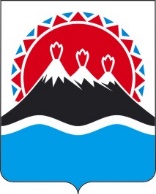 П О С Т А Н О В Л Е Н И ЕПРАВИТЕЛЬСТВА  КАМЧАТСКОГО КРАЯ                   г. Петропавловск-КамчатскийПРАВИТЕЛЬСТВО ПОСТАНОВЛЯЕТ:1. Внести приложение к постановлению Правительства Камчатского края от 12.05.2014 № 214-П «Об утверждении денежных норм обеспечения бесплатным питанием обучающихся в государственных профессиональных образовательных организациях Камчатского края» изменение, изложив его в редакции согласно приложению к настоящему постановлению:2. Настоящее постановление вступает в силу после дня его официального опубликования и распространяется на правоотношения, возникшие с                        1 января 2023 года.Денежные нормы обеспечениябесплатным питанием обучающихсяв государственных профессиональных образовательныхорганизациях Камчатского края Примечание:Денежные нормы обеспечения бесплатным питанием обучающихся в государственных профессиональных образовательных организациях Камчатского края, расположенных на территории Корякского округа, по программам подготовки квалифицированных рабочих, служащих, профессионального обучения по программам профессиональной подготовки по профессиям рабочих, должностям служащих, подлежат увеличению на 30 %.».[Дата регистрации]№[Номер документа]О внесении изменения в приложение к постановлению Правительства Камчатского края от 12.05.2014 № 214-П «Об утверждении денежных норм обеспечения бесплатным питанием обучающихся в государственных профессиональных образовательных организациях Камчатского края»Временно исполняющий обязанности Председателя Правительства – Первого вице-губернатора Камчатского края[горизонтальный штамп подписи 1]Е.А. ЧекинПриложение к постановлению Правительства Камчатского края от [Дата регистрации] № [Номер документа]«Приложение к постановлению Правительства Камчатского края от 12.05.2014 № 214-П№п/пКатегории обучающихся, которым предоставляютсямеры социальной поддержки в период получения имиобразования в государственных профессиональныхобразовательных организациях Камчатского краяДенежная нормапитания на одногообучающегося вдень, рублей (безучета торговойнаценки)1231.Обучающиеся из многодетных семей в период получения ими среднего профессионального образования по программам подготовки квалифицированных рабочих, служащих, профессионального обучения по программам профессиональной подготовки по про1фессиям рабочих, должностям служащих в государственных профессиональных образовательных организациях Камчатского краяОбучающиеся из многодетных семей в период получения ими среднего профессионального образования по программам подготовки квалифицированных рабочих, служащих, профессионального обучения по программам профессиональной подготовки по про1фессиям рабочих, должностям служащих в государственных профессиональных образовательных организациях Камчатского края1.не проживающие в общежитиях указанных организаций310,001.проживающие в общежитиях указанных организаций391,002.Обучающиеся из малоимущих семей в период получения ими среднего профессионального образования по программам подготовки квалифицированных рабочих, служащих, профессионального обучения по программам профессиональной подготовки по профессиям рабочих, должностям служащих в государственных профессиональных образовательных организациях Камчатского краяОбучающиеся из малоимущих семей в период получения ими среднего профессионального образования по программам подготовки квалифицированных рабочих, служащих, профессионального обучения по программам профессиональной подготовки по профессиям рабочих, должностям служащих в государственных профессиональных образовательных организациях Камчатского края2.не проживающие в общежитиях указанных организаций310,002.проживающие в общежитиях указанных организаций391,003.Обучающиеся из малоимущих семей в период получения ими среднего профессионального образования в государственных профессиональных образовательных организациях Камчатского края, расположенных на территории Корякского округа, по программам подготовки специалистов среднего звенаОбучающиеся из малоимущих семей в период получения ими среднего профессионального образования в государственных профессиональных образовательных организациях Камчатского края, расположенных на территории Корякского округа, по программам подготовки специалистов среднего звена3.не проживающие в общежитиях указанных организаций403,003.проживающие в общежитиях указанных организаций508,004.Обучающиеся из числа коренных малочисленных народов в период получения ими среднего профессионального образования по программам подготовки квалифицированных рабочих, служащих, профессионального обучения по программам профессиональной подготовки по профессиям рабочих, должностям служащих в государственных профессиональных образовательных организациях Камчатского краяОбучающиеся из числа коренных малочисленных народов в период получения ими среднего профессионального образования по программам подготовки квалифицированных рабочих, служащих, профессионального обучения по программам профессиональной подготовки по профессиям рабочих, должностям служащих в государственных профессиональных образовательных организациях Камчатского края4.не проживающие в общежитиях указанных организаций310,004.проживающие в общежитиях указанных организаций391,005.Обучающиеся из числа инвалидов в период получения ими среднего профессионального образования по программам подготовки квалифицированных рабочих, служащих, профессионального обучения по программам профессиональной подготовки по профессиям рабочих, должностям служащих в государственных профессиональных образовательных организациях Камчатского краяОбучающиеся из числа инвалидов в период получения ими среднего профессионального образования по программам подготовки квалифицированных рабочих, служащих, профессионального обучения по программам профессиональной подготовки по профессиям рабочих, должностям служащих в государственных профессиональных образовательных организациях Камчатского края5.не проживающие в общежитиях указанных организаций186,005.проживающие в общежитиях указанных организаций310,006.Обучающиеся из числа беженцев и вынужденных переселенцев в период получения ими среднего профессионального образования по программам подготовки квалифицированных рабочих, служащих, профессионального обучения по программам профессиональной подготовки по профессиям рабочих, должностям служащих в государственных профессиональных образовательных организациях Камчатского краяОбучающиеся из числа беженцев и вынужденных переселенцев в период получения ими среднего профессионального образования по программам подготовки квалифицированных рабочих, служащих, профессионального обучения по программам профессиональной подготовки по профессиям рабочих, должностям служащих в государственных профессиональных образовательных организациях Камчатского края6.не проживающие в общежитиях указанных организаций186,006.проживающие в общежитиях указанных организаций310,007.Обучающиеся из семьи военнослужащих в период получения ими среднего профессионального образования по программам подготовки квалифицированных рабочих, служащих, профессионального обучения по программам профессиональной подготовки по профессиям рабочих, должностям служащих в государственных профессиональных образовательных организациях Камчатского краяОбучающиеся из семьи военнослужащих в период получения ими среднего профессионального образования по программам подготовки квалифицированных рабочих, служащих, профессионального обучения по программам профессиональной подготовки по профессиям рабочих, должностям служащих в государственных профессиональных образовательных организациях Камчатского края7.не проживающие в общежитиях указанных организаций310,007.проживающие в общежитиях указанных организаций391,008.Обучающиеся, не относящиеся к категориям граждан, указанным в пунктах 1 - 7 настоящей таблицы, в период получения ими среднего профессионального образования по программам подготовки квалифицированных рабочих, служащих, профессионального обучения по программам профессиональной подготовки по профессиям рабочих, должностям служащих в государственных профессиональных образовательных организациях Камчатского краяОбучающиеся, не относящиеся к категориям граждан, указанным в пунктах 1 - 7 настоящей таблицы, в период получения ими среднего профессионального образования по программам подготовки квалифицированных рабочих, служащих, профессионального обучения по программам профессиональной подготовки по профессиям рабочих, должностям служащих в государственных профессиональных образовательных организациях Камчатского края8.не проживающие в общежитиях указанных организаций186,008.проживающие в общежитиях указанных организаций310,00